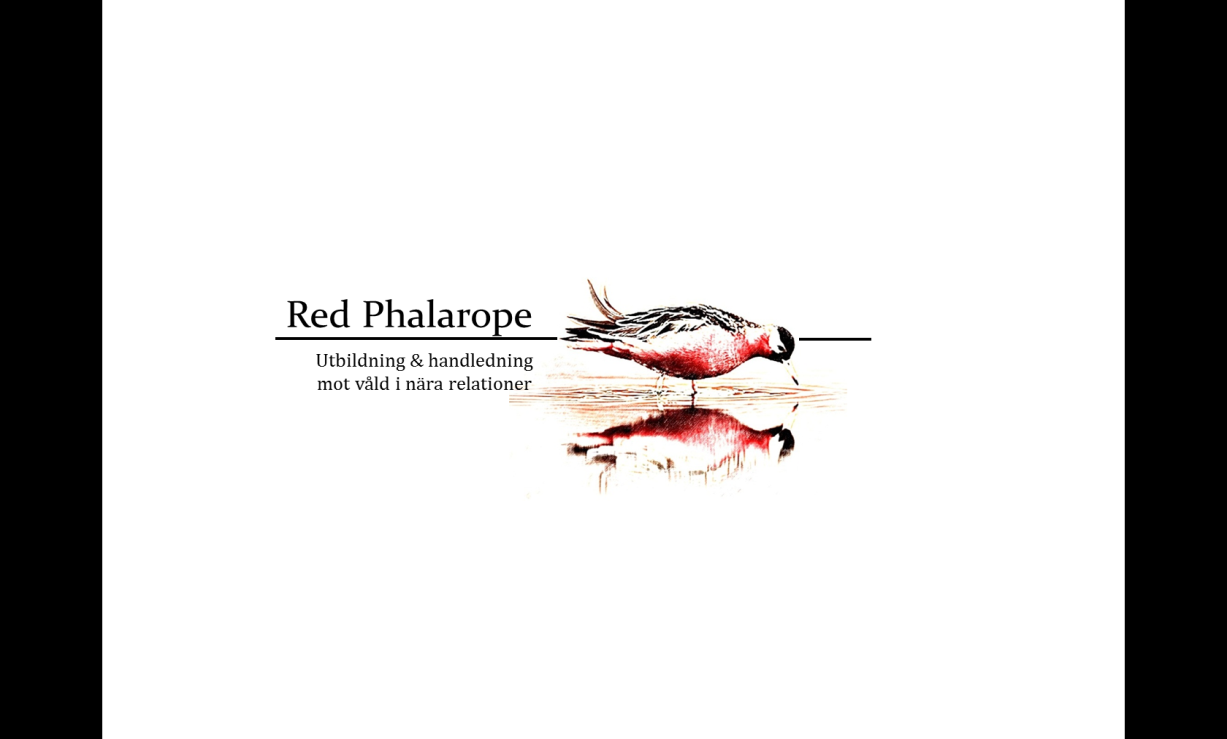 Information om anmälanKostnad: 8950 kr (exkl moms). Under utbildningsdagarna erbjuds förmiddagsfika, lunch och eftermiddagsfika. Max 20 deltagare. Principen ”först till kvarn” tillämpas. Om du är angelägen om att komma med på utbildningen bör du anmäla dig och erlägga kursavgift så snart som möjligt. Anmälan är giltig från den dag kursavgiften är betald. Sista anmälningsdag: 19 aug 2019. Vid avbokning före 1 september debiteras 500 kr. Vid avbokning efter 1 september återbetalas ej avgiften, om inte sjukintyg kan lämnas. Platsen kan överlåtas till annan person efter överenskommelse med oss. Besked om antagning skickas ut till deltagare efter sista anmälningsdatum. Vi förbehåller oss rätten att ställa in kursen om det blir för få anmälda. 